社團法人中華民國愛加倍社會福利關懷協會2024年度『聽損青年陳沂君先生紀念獎學金』申請書 (基本資料表)請務必使用電腦撰寫相關資料否則不予受理    申請期:         年        月          日        檔案編號:              (本會人員填寫)申請人姓名年齡性別照片2吋出生日期年   月   日身分證字號照片2吋目前就讀學校照片2吋系所班級□目前就讀高中(職)     年級    □目前就讀國中         年級 □目前就讀大學         系     年級□目前就讀碩士/博士班        所    年級 □        系/所111學年度應屆(即畢業未滿一年學生) □目前就讀高中(職)     年級    □目前就讀國中         年級 □目前就讀大學         系     年級□目前就讀碩士/博士班        所    年級 □        系/所111學年度應屆(即畢業未滿一年學生) □目前就讀高中(職)     年級    □目前就讀國中         年級 □目前就讀大學         系     年級□目前就讀碩士/博士班        所    年級 □        系/所111學年度應屆(即畢業未滿一年學生) □目前就讀高中(職)     年級    □目前就讀國中         年級 □目前就讀大學         系     年級□目前就讀碩士/博士班        所    年級 □        系/所111學年度應屆(即畢業未滿一年學生) □目前就讀高中(職)     年級    □目前就讀國中         年級 □目前就讀大學         系     年級□目前就讀碩士/博士班        所    年級 □        系/所111學年度應屆(即畢業未滿一年學生) □目前就讀高中(職)     年級    □目前就讀國中         年級 □目前就讀大學         系     年級□目前就讀碩士/博士班        所    年級 □        系/所111學年度應屆(即畢業未滿一年學生) 照片2吋身障手冊/障別(請註明等級)(請註明等級)溝通方式溝通方式溝通方式□口語  □手語□書面語□其他:_______□口語  □手語□書面語□其他:_______興趣/專長連絡電話連絡電話連絡電話電子信箱手機手機手機戶籍地址□□□□□        □□□□□        □□□□□        □□□□□        □□□□□        □□□□□        □□□□□        通訊地址□□□□□□同上□□□□□□同上□□□□□□同上□□□□□□同上□□□□□□同上□□□□□□同上□□□□□□同上是否首次申請此獎學金□是             □否 (請列出曾經申請之年度：              )□是             □否 (請列出曾經申請之年度：              )□是             □否 (請列出曾經申請之年度：              )□是             □否 (請列出曾經申請之年度：              )□是             □否 (請列出曾經申請之年度：              )□是             □否 (請列出曾經申請之年度：              )□是             □否 (請列出曾經申請之年度：              )申請獎項□臺北啟聰中學組(國中□高中□)  / 學業平均成績_______□大學組:學業優秀組 / 學業平均成績_______□大學組:清寒獎學金組 / 學業平均成績_______    □清寒應屆待業中組 / 學業平均成績_______ □大學組:特殊長才 / 事蹟組(請在自傳或推薦函詳述並附上相關資料)□臺北啟聰中學組(國中□高中□)  / 學業平均成績_______□大學組:學業優秀組 / 學業平均成績_______□大學組:清寒獎學金組 / 學業平均成績_______    □清寒應屆待業中組 / 學業平均成績_______ □大學組:特殊長才 / 事蹟組(請在自傳或推薦函詳述並附上相關資料)□臺北啟聰中學組(國中□高中□)  / 學業平均成績_______□大學組:學業優秀組 / 學業平均成績_______□大學組:清寒獎學金組 / 學業平均成績_______    □清寒應屆待業中組 / 學業平均成績_______ □大學組:特殊長才 / 事蹟組(請在自傳或推薦函詳述並附上相關資料)□臺北啟聰中學組(國中□高中□)  / 學業平均成績_______□大學組:學業優秀組 / 學業平均成績_______□大學組:清寒獎學金組 / 學業平均成績_______    □清寒應屆待業中組 / 學業平均成績_______ □大學組:特殊長才 / 事蹟組(請在自傳或推薦函詳述並附上相關資料)□臺北啟聰中學組(國中□高中□)  / 學業平均成績_______□大學組:學業優秀組 / 學業平均成績_______□大學組:清寒獎學金組 / 學業平均成績_______    □清寒應屆待業中組 / 學業平均成績_______ □大學組:特殊長才 / 事蹟組(請在自傳或推薦函詳述並附上相關資料)□臺北啟聰中學組(國中□高中□)  / 學業平均成績_______□大學組:學業優秀組 / 學業平均成績_______□大學組:清寒獎學金組 / 學業平均成績_______    □清寒應屆待業中組 / 學業平均成績_______ □大學組:特殊長才 / 事蹟組(請在自傳或推薦函詳述並附上相關資料)□臺北啟聰中學組(國中□高中□)  / 學業平均成績_______□大學組:學業優秀組 / 學業平均成績_______□大學組:清寒獎學金組 / 學業平均成績_______    □清寒應屆待業中組 / 學業平均成績_______ □大學組:特殊長才 / 事蹟組(請在自傳或推薦函詳述並附上相關資料)備審文件(請依序檢查)□申請書□中低或低收入戶證明□自傳□推薦函 □身心障礙證明影本 □學生證影本及112學年度第2學期在學證明□111學年度應屆畢業證書影本(待業中之申請者)□成績單正本   □其他(說明:                          )□申請書□中低或低收入戶證明□自傳□推薦函 □身心障礙證明影本 □學生證影本及112學年度第2學期在學證明□111學年度應屆畢業證書影本(待業中之申請者)□成績單正本   □其他(說明:                          )□申請書□中低或低收入戶證明□自傳□推薦函 □身心障礙證明影本 □學生證影本及112學年度第2學期在學證明□111學年度應屆畢業證書影本(待業中之申請者)□成績單正本   □其他(說明:                          )□申請書□中低或低收入戶證明□自傳□推薦函 □身心障礙證明影本 □學生證影本及112學年度第2學期在學證明□111學年度應屆畢業證書影本(待業中之申請者)□成績單正本   □其他(說明:                          )□申請書□中低或低收入戶證明□自傳□推薦函 □身心障礙證明影本 □學生證影本及112學年度第2學期在學證明□111學年度應屆畢業證書影本(待業中之申請者)□成績單正本   □其他(說明:                          )□申請書□中低或低收入戶證明□自傳□推薦函 □身心障礙證明影本 □學生證影本及112學年度第2學期在學證明□111學年度應屆畢業證書影本(待業中之申請者)□成績單正本   □其他(說明:                          )□申請書□中低或低收入戶證明□自傳□推薦函 □身心障礙證明影本 □學生證影本及112學年度第2學期在學證明□111學年度應屆畢業證書影本(待業中之申請者)□成績單正本   □其他(說明:                          )收件紀錄(本會人員填寫)□資料齊全□需補件: 聯絡人:                補件通知日期: □資料齊全□需補件: 聯絡人:                補件通知日期: □資料齊全□需補件: 聯絡人:                補件通知日期: □資料齊全□需補件: 聯絡人:                補件通知日期: □資料齊全□需補件: 聯絡人:                補件通知日期: □資料齊全□需補件: 聯絡人:                補件通知日期: □資料齊全□需補件: 聯絡人:                補件通知日期: 注意事項：一、申請文件請於2024年4月30日(二)前郵寄(以郵戳為憑)至本會，資料不齊者將通知補件一次為限。       補件截止日為2024年5月10日(五)，所有申請/補繳資料皆以紙本受理，逾期不再另行通知。二、申請資料請寄 10363臺北市大同區昌吉街55號2樓205室 愛加倍社會福利關懷協會獎學金活動           小組收。信封右上角請註明【申請2024年聽損青年陳沂君先生獎學金】字樣。三、申請辦法與相關表格請參閱本會FaceBook粉絲專頁。                  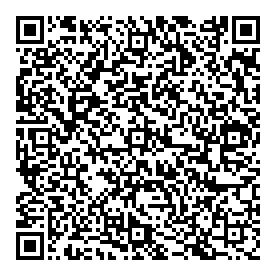     洽詢電話: (02)2586-9329     歡迎以電子信件方式聯絡洽詢:agape19990690@gmail.com 四、歷年曾獲選本項獎學金得獎人仍得以重複申請。注意事項：一、申請文件請於2024年4月30日(二)前郵寄(以郵戳為憑)至本會，資料不齊者將通知補件一次為限。       補件截止日為2024年5月10日(五)，所有申請/補繳資料皆以紙本受理，逾期不再另行通知。二、申請資料請寄 10363臺北市大同區昌吉街55號2樓205室 愛加倍社會福利關懷協會獎學金活動           小組收。信封右上角請註明【申請2024年聽損青年陳沂君先生獎學金】字樣。三、申請辦法與相關表格請參閱本會FaceBook粉絲專頁。                      洽詢電話: (02)2586-9329     歡迎以電子信件方式聯絡洽詢:agape19990690@gmail.com 四、歷年曾獲選本項獎學金得獎人仍得以重複申請。注意事項：一、申請文件請於2024年4月30日(二)前郵寄(以郵戳為憑)至本會，資料不齊者將通知補件一次為限。       補件截止日為2024年5月10日(五)，所有申請/補繳資料皆以紙本受理，逾期不再另行通知。二、申請資料請寄 10363臺北市大同區昌吉街55號2樓205室 愛加倍社會福利關懷協會獎學金活動           小組收。信封右上角請註明【申請2024年聽損青年陳沂君先生獎學金】字樣。三、申請辦法與相關表格請參閱本會FaceBook粉絲專頁。                      洽詢電話: (02)2586-9329     歡迎以電子信件方式聯絡洽詢:agape19990690@gmail.com 四、歷年曾獲選本項獎學金得獎人仍得以重複申請。注意事項：一、申請文件請於2024年4月30日(二)前郵寄(以郵戳為憑)至本會，資料不齊者將通知補件一次為限。       補件截止日為2024年5月10日(五)，所有申請/補繳資料皆以紙本受理，逾期不再另行通知。二、申請資料請寄 10363臺北市大同區昌吉街55號2樓205室 愛加倍社會福利關懷協會獎學金活動           小組收。信封右上角請註明【申請2024年聽損青年陳沂君先生獎學金】字樣。三、申請辦法與相關表格請參閱本會FaceBook粉絲專頁。                      洽詢電話: (02)2586-9329     歡迎以電子信件方式聯絡洽詢:agape19990690@gmail.com 四、歷年曾獲選本項獎學金得獎人仍得以重複申請。注意事項：一、申請文件請於2024年4月30日(二)前郵寄(以郵戳為憑)至本會，資料不齊者將通知補件一次為限。       補件截止日為2024年5月10日(五)，所有申請/補繳資料皆以紙本受理，逾期不再另行通知。二、申請資料請寄 10363臺北市大同區昌吉街55號2樓205室 愛加倍社會福利關懷協會獎學金活動           小組收。信封右上角請註明【申請2024年聽損青年陳沂君先生獎學金】字樣。三、申請辦法與相關表格請參閱本會FaceBook粉絲專頁。                      洽詢電話: (02)2586-9329     歡迎以電子信件方式聯絡洽詢:agape19990690@gmail.com 四、歷年曾獲選本項獎學金得獎人仍得以重複申請。注意事項：一、申請文件請於2024年4月30日(二)前郵寄(以郵戳為憑)至本會，資料不齊者將通知補件一次為限。       補件截止日為2024年5月10日(五)，所有申請/補繳資料皆以紙本受理，逾期不再另行通知。二、申請資料請寄 10363臺北市大同區昌吉街55號2樓205室 愛加倍社會福利關懷協會獎學金活動           小組收。信封右上角請註明【申請2024年聽損青年陳沂君先生獎學金】字樣。三、申請辦法與相關表格請參閱本會FaceBook粉絲專頁。                      洽詢電話: (02)2586-9329     歡迎以電子信件方式聯絡洽詢:agape19990690@gmail.com 四、歷年曾獲選本項獎學金得獎人仍得以重複申請。注意事項：一、申請文件請於2024年4月30日(二)前郵寄(以郵戳為憑)至本會，資料不齊者將通知補件一次為限。       補件截止日為2024年5月10日(五)，所有申請/補繳資料皆以紙本受理，逾期不再另行通知。二、申請資料請寄 10363臺北市大同區昌吉街55號2樓205室 愛加倍社會福利關懷協會獎學金活動           小組收。信封右上角請註明【申請2024年聽損青年陳沂君先生獎學金】字樣。三、申請辦法與相關表格請參閱本會FaceBook粉絲專頁。                      洽詢電話: (02)2586-9329     歡迎以電子信件方式聯絡洽詢:agape19990690@gmail.com 四、歷年曾獲選本項獎學金得獎人仍得以重複申請。注意事項：一、申請文件請於2024年4月30日(二)前郵寄(以郵戳為憑)至本會，資料不齊者將通知補件一次為限。       補件截止日為2024年5月10日(五)，所有申請/補繳資料皆以紙本受理，逾期不再另行通知。二、申請資料請寄 10363臺北市大同區昌吉街55號2樓205室 愛加倍社會福利關懷協會獎學金活動           小組收。信封右上角請註明【申請2024年聽損青年陳沂君先生獎學金】字樣。三、申請辦法與相關表格請參閱本會FaceBook粉絲專頁。                      洽詢電話: (02)2586-9329     歡迎以電子信件方式聯絡洽詢:agape19990690@gmail.com 四、歷年曾獲選本項獎學金得獎人仍得以重複申請。